Аннотация на программу дополнительного образования «Мультстудия Мультяшкино»Автор: Апрятичева Анжела Николаевна, высшая квалификационная категорияВозраст: для детей 6 – 7 летПрограмма реализуется с сентября по май и включает в себя 28 практических занятий и 4 теоретических продолжительностью не более 30 минут.Все дети любят мультфильмы. Ведь это увлекательное погружение в волшебный мир, яркие впечатления. Мультипликационное творчество позволяет развивать креативные способности детей, что позитивным образом сказывается на их социализации. Мультипликационный метод в работе с  дошкольниками требует немного средств, минимум пространства и много воображения и фантазии. Процесс данного метода работы состоит в том, что дети совместно с педагогом создают собственный мультфильм. Материалом для создания могут послужить разные вещи: игрушки, пластилин, бумага. В своей работе мы используем несколько методов: объемная кукольная и платилиновая анимация, плоскостная – техника перекладки. Программа состоит из трех разделов: целевого, содержательного и организационного.Направленность: Дополнительная программа имеет техническую направленность и создает условия, обеспечивающие развитие творческих способностей детей в анимационной деятельности с учетом их возможностей.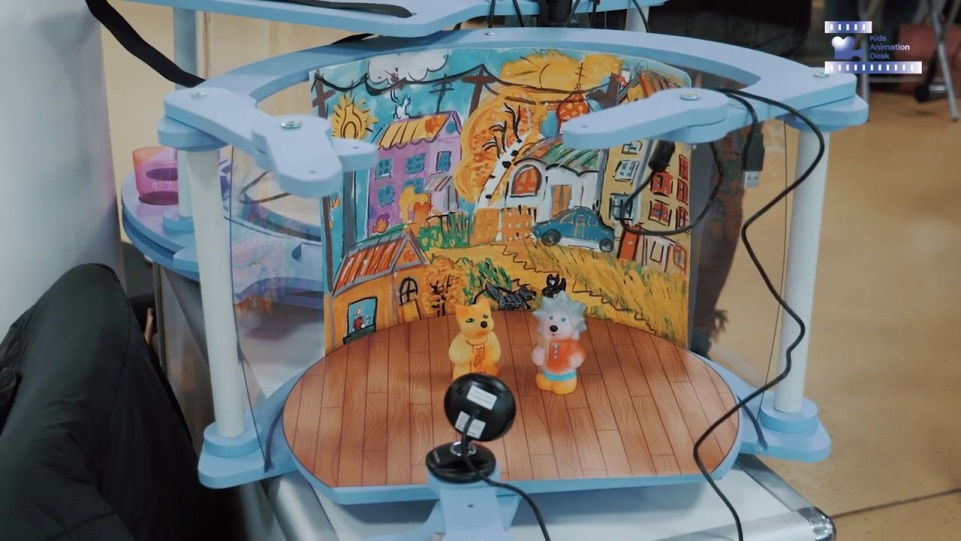 Новизна программы:  создании мультфильмов самими детьми c использованием детскую мультстудию «Kids Animation Desk»Цель программы: вызвать у детей потребность в познавательной, творческой и речевой активности через участие в создании мультфильмов.Задачи: - познакомить с историей возникновения и видами мультипликации;- познакомить с технологией создания мультипликационного фильма;- формировать художественные навыки и умения;- развивать творческое мышление и воображение;- развивать интерес к совместной со взрослым и сверстниками детьми.Ожидаемые результаты: - знакомство с новыми приемами и методами работы с бумагой, пластилином, природными материалами:- умение создавать все этапы создания мультипликационного фильма;- иметь элементарные представления об истории создания мультфильмов, их видов;- изготавливать персонажей из различных изобразительных материалов;-умение планировать этапы своей работы, действовать согласно плана.В содержательный раздел программы состоит из двух блоков:Теоретический блок: просмотр и обсуждение известных мультфильмов, знакомство с различными анимационными техниками, профессиями людей, знакомство с секретами анимации.Творческий блок : раздел I Объемная анимация: предметная и пластилиновая техникираздел II Плоскостная анимация: техника перекладкиТемы: «Кто снимает мультфильмы», «Секреты анимации», «Наши актеры- игрушки», «Сценарий. Раскадровка», «Создание персонажей, декорации», «Что такое титры», «Озвучивание мультфильма», «Профессий звукооператор», «Бумажный мультфильм», «Мы сегодня критики», «Пластилиновая страна», «Лаборатория режиссера»Структура занятий:Водная часть. Приветствие.Основная частьРефлексияЗанятия проводятся с применением ИКТ, время работы с которыми не превышает 15 минут. Форма проведения занятий: групповая (не более 6 человек в группе)